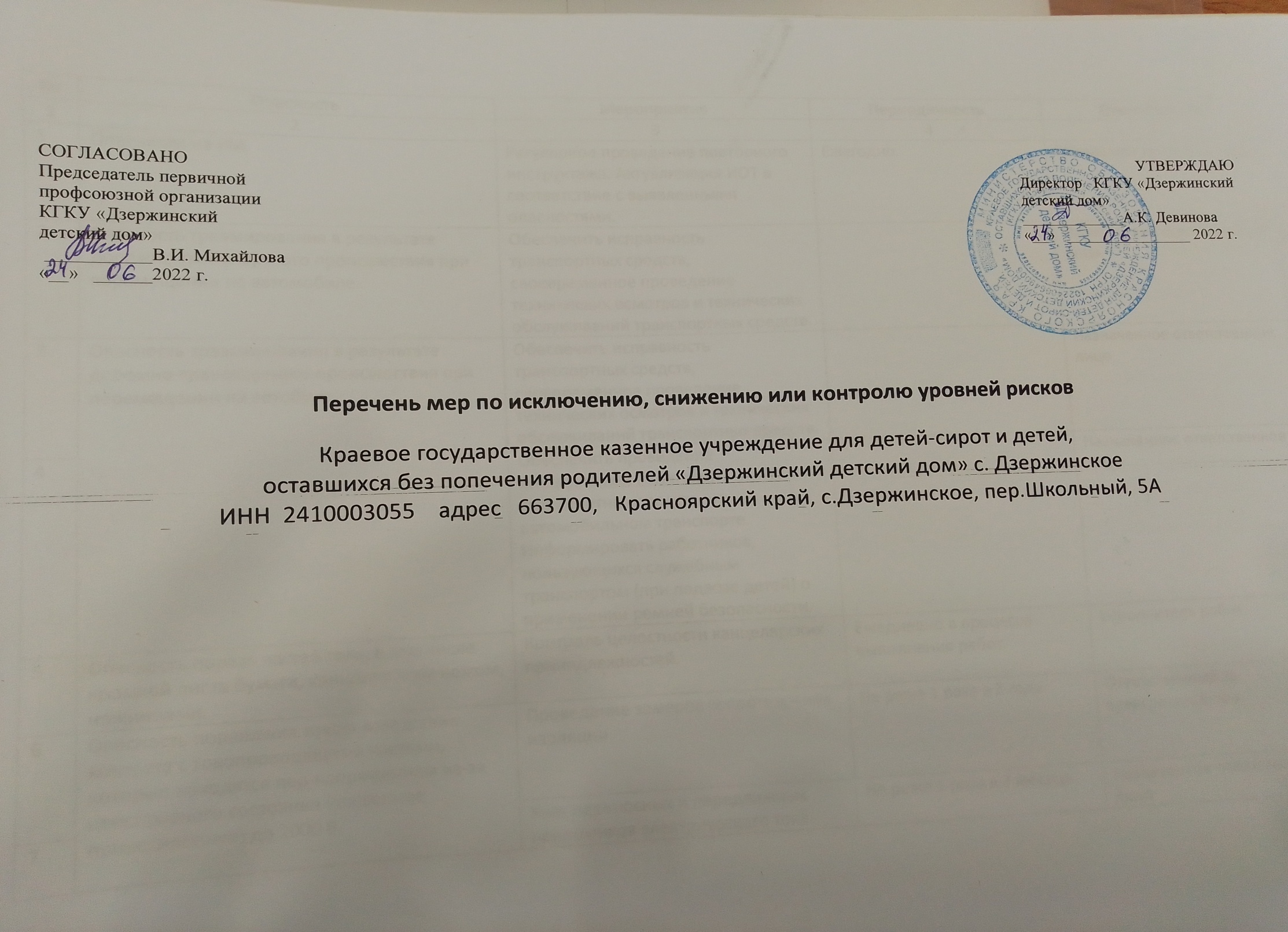 Перечень мер по исключению, снижению или контролю уровней рисковКраевое государственное казенное учреждение для детей-сирот и детей, оставшихся без попечения родителей «Дзержинский детский дом» с. ДзержинскоеИНН  2410003055    адрес   663700,   Красноярский край, с.Дзержинское, пер.Школьный, 5АПредседатель комиссии по проведению оценки профессионального риска:__________Директор_________                                                          Девинова Альбина Карловна____________________________________________________                (должность)                                                                                       (ФИО)                                                                                    (подпись)                                 (дата)Члены комиссии по проведению оценки профессионального риска:___Заместитель директора по административно-хозяйственной работе______Гира Любовь Юрьевна____________________________________________              ( должность)                                                                                                                        (ФИО)                                                    (подпись)                                 (дата)                Заместитель директора по воспитательной работе__________Кайнер Ольга Валириевна_______________________________________________                            ( должность)                                                                                                 (ФИО)                                         (подпись)                                 (дата)_________Специалист по охране труда______________________Смирнова Наталья Романовна_________________________________________________                                ( должность)                                                                                             (ФИО)                                                       (подпись)                                 (дата)_________Социальный педагог, председатель ППО_________Михайлова Валентина Ильинична________________________________________________                               ( должность)                                                                                              (ФИО)                                                       (подпись)                                 (дата)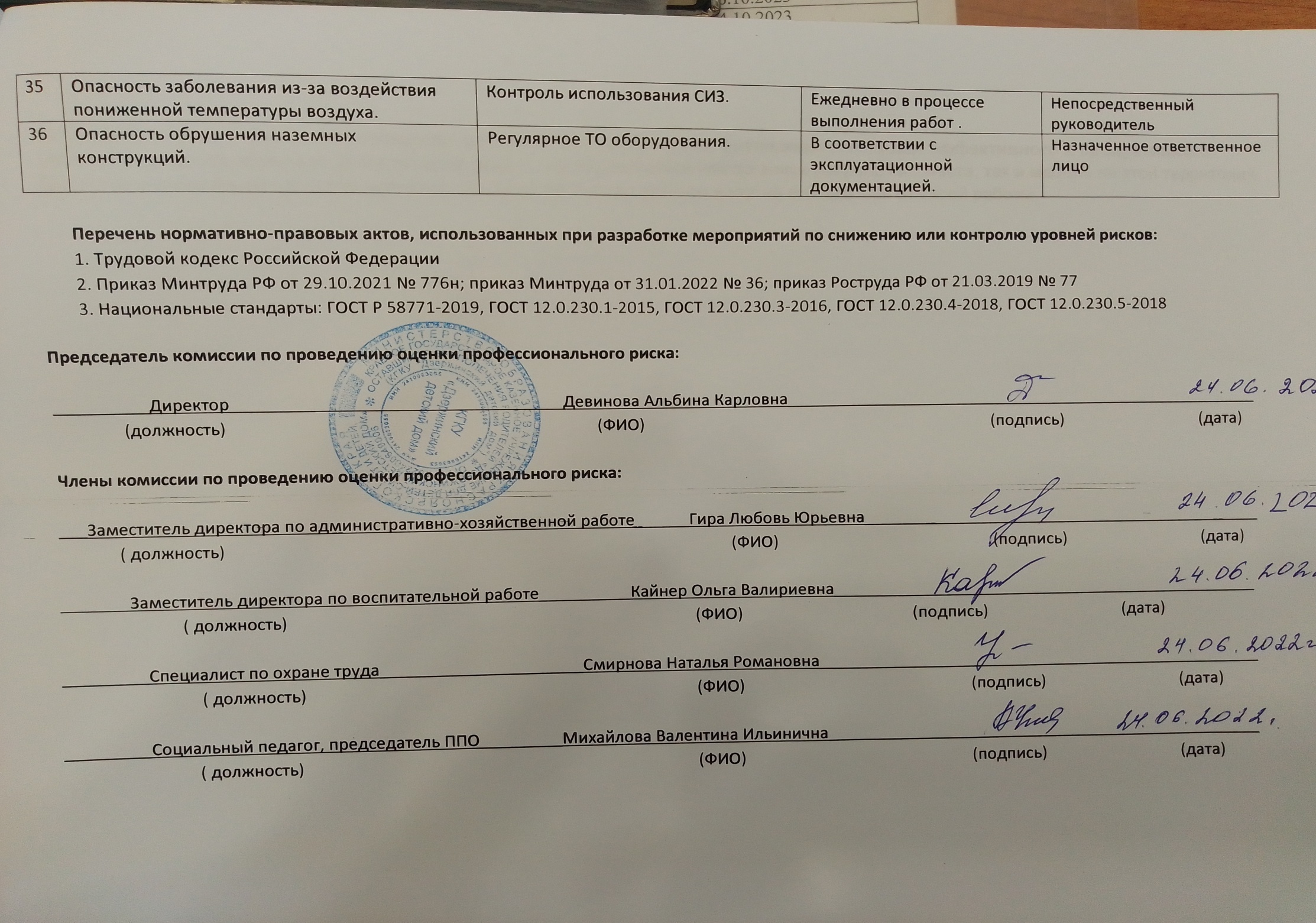 СОГЛАСОВАНО                                                                                                                                                                         УТВЕРЖДАЮ                                                                                                                                             УТВЕРЖДАЮПредседатель первичной профсоюзной организации  КГКУ «Дзержинский детский дом» ___________В.И. Михайлова«__»   ______2022 г.Председатель первичной профсоюзной организации  КГКУ «Дзержинский детский дом» ___________В.И. Михайлова«__»   ______2022 г.Директор   КГКУ «Дзержинский детский дом»_____________А.К. Девинова«__»   ________________ 2022 г.№ОпасностьМероприятиеПериодичностьОтветственный123451Опасности на РМ.Регулярное проведение повторного инструктажа. Актуализация ИОТ в соответствие с выявленными опасностями.Ежегодно. Специалист по охране труда2Опасность травмирования в результате дорожно-транспортного происшествия при перемещении на автомобиле.Обеспечить исправность транспортных средств, своевременное проведение технических осмотров и технических обслуживаний транспортных средств. Назначенное ответственное лицо3Опасность травмирования в результате дорожно-транспортного происшествия при перемещении на автобусе.Обеспечить исправность транспортных средств, своевременное проведение технических осмотров и технических обслуживаний транспортных средств. Назначенное ответственное лицо4Опасность травмирования в результате дорожно-транспортного происшествия при перемещении на автобусе.Обеспечить проведение инструктажей водителей транспортных средств, на автомобильном транспорте. Информировать работников, пользующихся служебным транспортом (при подвозе детей) о применении ремней безопасности.Назначенное ответственное лицо5Опасность пореза частей тела, в том числе кромкой листа бумаги, канцелярским ножом, ножницами.Контроль целостности канцелярских принадлежностей.Ежедневно в процессе выполнения работ.Исполнитель работ6Опасность поражения током вследствие контакта с токопроводящими частями, которые находятся под напряжением из-за неисправного состояния (косвенное прикосновение) до 1000 В.Проведение замеров сопротивления изоляции.Не реже 1 раза в 3 года.Ответственный за электрохозяйство7Опасность поражения током вследствие контакта с токопроводящими частями, которые находятся под напряжением из-за неисправного состояния (косвенное прикосновение) до 1000 В.Учет переносных и передвижных приемников электрического тока.Не реже 1 раза в 3 месяца.Назначенное ответственное лицо№ОпасностьМероприятиеПериодичностьОтветственный123458Опасность падения из-за потери равновесия при спотыкании.Контроль состояния напольного покрытия.Ежедневно в процессе выполнения работ.Назначенное ответственное лицо9Опасность падения из-за потери равновесия при спотыкании.Регулярная уборка.По мере загрязнения.Назначенное ответственное лицо10Опасность падения из-за потери равновесия при поскальзывании, при передвижении по скользким поверхностям или мокрым полам.Контроль использования СИЗ.Ежедневно в процессе выполнения работ.Непосредственный руководитель11Опасность падения из-за потери равновесия при поскальзывании, при передвижении по скользким поверхностям или мокрым полам.Регулярная уборка.В соответствии с погодными условиями.Назначенное ответственное лицо12Опасность падения из-за потери равновесия при поскальзывании, при передвижении по скользким поверхностям или мокрым полам.Регулярная уборка.По мере загрязнения.Назначенное ответственное лицо13Опасность физических перегрузок при неудобной рабочей позе.Контроль исполнения требований к эргономике рабочих мест. Ежедневно в процессе выполнения работ.Специалист по охране труда14Опасность удара из-за падения случайных предметов.Проведение инструктажей.Не реже 1 раза в 6 месяцев.Специалист по охране труда15Опасность травмирования во время проведения тренировки. Регулярные медицинские осмотры.Ежегодно. Назначенное ответственное лицо16Опасность от вдыхания дыма, паров вредных газов и пыли при пожаре.Обслуживание противопожарных систем.В соответствии с эксплуатационной документацией.Ответственный за пожарную безопасность.17Опасность воздействия открытого пламени.Учет первичных средств пожаротушения.Не реже 1 раза в 3 месяца.Ответственный за пожарную безопасность18Опасность поражения кожи из-за попадания вредных веществ.Контроль использования СИЗ.Ежедневно в процессе выполнения работ. Непосредственный руководитель19Опасность воздействия воздушных взвесей вредных химических веществ.Контроль соблюдения требований охраны труда.Ежедневно в процессе выполнения работ.Непосредственный20Опасность психических нагрузок, стрессов.Контроль режимов труда и отдыха.Ежедневно в процессе выполнения работ.Специалист по охране труда21Опасность перенапряжения зрительного анализатора.Контроль исполнения требований к эргономике рабочих мест.Ежедневно в процессе выполнения работ.Специалист по охране труда22Опасность нагрузки на голосовой аппарат.Контроль режимов труда и отдыха.Ежедневно в процессе выполнения работ.Специалист по охране отдыха23Опасность насилия от враждебно настроенных работников.Регулярное ТО оборудования (системы видеонаблюдения).В соответствии с эксплуатационной документацией.Назначенное ответственное лицо24Опасность удара из-за падения снега или сосулек с крыши.Регулярная уборка.В соответствии с погодными условиями.Назначенное ответственное лицо25Опасность физических перегрузок при статических нагрузках.Контроль режимов труда и отдыха.Ежедневно в процессе выполнения работ. Специалист по охране труда26Опасность физических перегрузок при перемещении работника в пространстве, обусловленных технологическим процессом в течение рабочей смены.Контроль режимов труда и отдыха.Ежедневно в процессе выполнения работ.Специалист по охране труда27Опасность заваливания складируемыми грузами из-за несоблюдения правил его укладки и крепления.Контроль соблюдения требований охраны труда.Ежедневно в процессе выполнения работ.Назначенное ответственное лицо28Опасность перегрева из-за воздействия повышенной температуры воздуха .Регулярное ТО оборудования (системы вентиляции).В соответствии с эксплуатационной документацией. Назначенное ответственное лицо29Опасность перегрева из-за воздействия повышенной температуры воздуха .Контроль использования СИЗ.Ежедневно в процессе выполнения работ.Непосредственный руководитель30Опасность пореза в результате воздействия движущихся режущих частей механизмов, машин.Контроль использования СИЗ.Ежедневно в процессе выполнения работ.Непосредственный руководитель31Опасность пореза в результате воздействия движущихся режущих частей механизмов, машин.Регулярное ТО оборудования.В соответствии с эксплуатационной документацией.Назначенное ответственное лицо32Опасность, связанная с дегустацией отравленной пищи.Контроль соблюдения требований пищевой безопасности.Ежедневно в процессе выполнения работ.Назначенное ответственное лицо33Опасность падения с высоты.Регулярные испытания лестниц.Лестницы  и стремянки металлические - 1 раз в 12 мес., лестницы и стремянки изолирующие, деревянные - 1 раз в 6  мес.Назначенное ответственное лицо34Опасность ожога из-за контакта с поверхностью, имеющей высокую температуру.Контроль использования СИЗ. Ежедневно в процессе выполнения работ.Непосредственный руководитель35Опасность заболевания из-за воздействия пониженной температуры воздуха.Контроль использования СИЗ. Ежедневно в процессе выполнения работ .Непосредственный руководитель36Опасность обрушения наземных конструкций.Регулярное ТО оборудования.В соответствии с эксплуатационной документацией.Назначенное ответственное лицоПеречень нормативно-правовых актов, использованных при разработке мероприятий по снижению или контролю уровней рисков:1. Трудовой кодекс Российской Федерации2. Приказ Минтруда РФ от 29.10.2021 № 776н; приказ Минтруда от 31.01.2022 № 36; приказ Роструда РФ от 21.03.2019 № 773. Национальные стандарты: ГОСТ Р 58771-2019, ГОСТ 12.0.230.1-2015, ГОСТ 12.0.230.3-2016, ГОСТ 12.0.230.4-2018, ГОСТ 12.0.230.5-2018